Choose Set A or B and work out the addition maths stories to answer each question.Set B is more challenging. 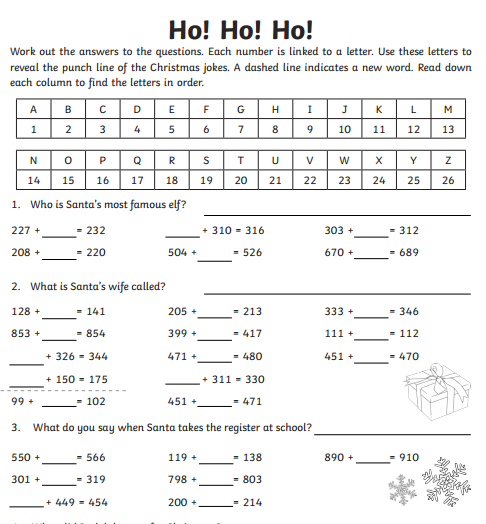 Set A                                                                        Set B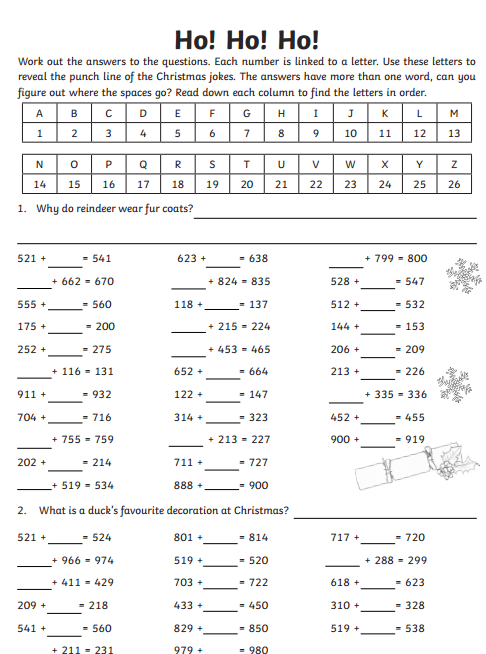 